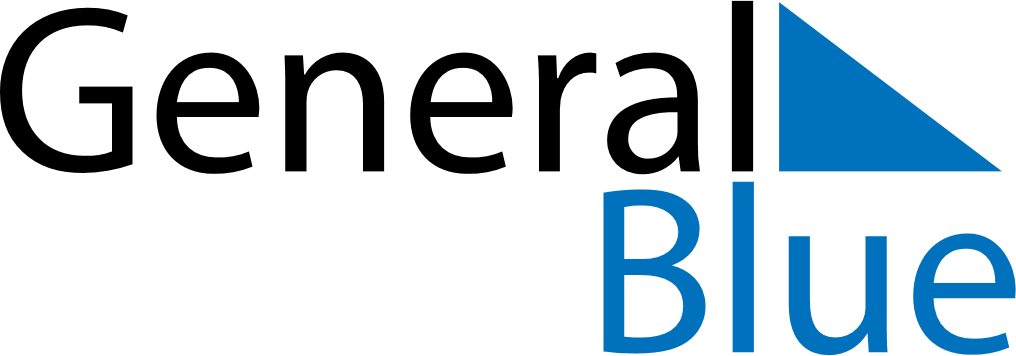 June 2024June 2024June 2024June 2024June 2024June 2024June 2024Brockhampton, England, United KingdomBrockhampton, England, United KingdomBrockhampton, England, United KingdomBrockhampton, England, United KingdomBrockhampton, England, United KingdomBrockhampton, England, United KingdomBrockhampton, England, United KingdomSundayMondayMondayTuesdayWednesdayThursdayFridaySaturday1Sunrise: 4:56 AMSunset: 9:20 PMDaylight: 16 hours and 24 minutes.23345678Sunrise: 4:55 AMSunset: 9:21 PMDaylight: 16 hours and 25 minutes.Sunrise: 4:54 AMSunset: 9:22 PMDaylight: 16 hours and 27 minutes.Sunrise: 4:54 AMSunset: 9:22 PMDaylight: 16 hours and 27 minutes.Sunrise: 4:53 AMSunset: 9:23 PMDaylight: 16 hours and 29 minutes.Sunrise: 4:53 AMSunset: 9:24 PMDaylight: 16 hours and 31 minutes.Sunrise: 4:52 AMSunset: 9:25 PMDaylight: 16 hours and 32 minutes.Sunrise: 4:52 AMSunset: 9:26 PMDaylight: 16 hours and 33 minutes.Sunrise: 4:51 AMSunset: 9:27 PMDaylight: 16 hours and 35 minutes.910101112131415Sunrise: 4:51 AMSunset: 9:27 PMDaylight: 16 hours and 36 minutes.Sunrise: 4:50 AMSunset: 9:28 PMDaylight: 16 hours and 37 minutes.Sunrise: 4:50 AMSunset: 9:28 PMDaylight: 16 hours and 37 minutes.Sunrise: 4:50 AMSunset: 9:29 PMDaylight: 16 hours and 38 minutes.Sunrise: 4:50 AMSunset: 9:30 PMDaylight: 16 hours and 39 minutes.Sunrise: 4:50 AMSunset: 9:30 PMDaylight: 16 hours and 40 minutes.Sunrise: 4:49 AMSunset: 9:31 PMDaylight: 16 hours and 41 minutes.Sunrise: 4:49 AMSunset: 9:31 PMDaylight: 16 hours and 41 minutes.1617171819202122Sunrise: 4:49 AMSunset: 9:32 PMDaylight: 16 hours and 42 minutes.Sunrise: 4:49 AMSunset: 9:32 PMDaylight: 16 hours and 42 minutes.Sunrise: 4:49 AMSunset: 9:32 PMDaylight: 16 hours and 42 minutes.Sunrise: 4:49 AMSunset: 9:33 PMDaylight: 16 hours and 43 minutes.Sunrise: 4:49 AMSunset: 9:33 PMDaylight: 16 hours and 43 minutes.Sunrise: 4:50 AMSunset: 9:33 PMDaylight: 16 hours and 43 minutes.Sunrise: 4:50 AMSunset: 9:34 PMDaylight: 16 hours and 43 minutes.Sunrise: 4:50 AMSunset: 9:34 PMDaylight: 16 hours and 43 minutes.2324242526272829Sunrise: 4:50 AMSunset: 9:34 PMDaylight: 16 hours and 43 minutes.Sunrise: 4:51 AMSunset: 9:34 PMDaylight: 16 hours and 43 minutes.Sunrise: 4:51 AMSunset: 9:34 PMDaylight: 16 hours and 43 minutes.Sunrise: 4:51 AMSunset: 9:34 PMDaylight: 16 hours and 42 minutes.Sunrise: 4:52 AMSunset: 9:34 PMDaylight: 16 hours and 42 minutes.Sunrise: 4:52 AMSunset: 9:34 PMDaylight: 16 hours and 41 minutes.Sunrise: 4:53 AMSunset: 9:34 PMDaylight: 16 hours and 41 minutes.Sunrise: 4:53 AMSunset: 9:34 PMDaylight: 16 hours and 40 minutes.30Sunrise: 4:54 AMSunset: 9:33 PMDaylight: 16 hours and 39 minutes.